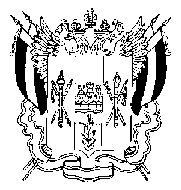 Местное самоуправлениеАдминистрация Новобессергеневского сельского поселенияРостовской области Неклиновского районаПОСТАНОВЛЕНИЕ  «27»  июня   2016г.							       	               №  36«О внесении изменений в Постановление Администрации Новобессергеневского сельского поселения № 46 от 16.06.2015 г. «Об утверждении административных регламентов предоставления муниципальных услуг в Новобессергеневском сельском поселении»В целях приведения правовых актов Новобессергеневского сельского поселения, в соответствие со ст. 39.15 Земельного кодекса Российской Федерации,  п. 4 ст.7 Федерального закона РФ от 06.10.2003г. № 131-ФЗПОСТАНОВЛЯЮ:1. Внести изменения в приложение №1 приложения № 26 Постановления Администрации Новобессергеневского  сельского поселения  № 46 от 16.06.2015 г. «Об утверждении административных регламентов предоставления муниципальных услуг в Новобессергеневском сельском поселении», исключив из перечня документов, необходимых для предоставления муниципальной услуги, следующие документы:    - выписка из ЕГРЮЛ(если заявителем является юридическое лицо);    - кадастровый паспорт земельного участка, в случае, если границы такого    земельного участка подлежат уточнению;    - выписка из ЕГРП о правах на приобретаемый земельный участок;                                              уведомление об отсутствии  в  ЕГРП запрашиваемых сведений о зарегистрированных правах на указанный земельный участок ;и добавив в перечень документов, необходимых для предоставления муниципальной услуги, следующие документы:   - проектная документация лесных участков в случае, если подано заявление о предварительном согласовании предоставления лесного участка;   - подготовленные некоммерческой организацией, созданной гражданами, списки ее членов в случае, если подано заявление о предварительном согласовании предоставления земельного участка или о предоставлении земельного участка в безвозмездное пользование указанной организации для ведения огородничества или садоводства.2. Настоящее Постановление вступает в силу после его официального опубликования (обнародования).3. Контроль за выполнением постановления оставляю за собой.Глава Новобессергеневскогосельского поселения 							  В.В.Сердюченко